                                     Р О С С И Й С К А Я   Ф Е Д Е Р А Ц И Я                            А в т о н о м н а я   н е к о м м е р ч е с к а я   о р г а н и з а ц и я  «Н А Ц И О Н А Л Ь Н А Я   А С С О Ц И А Ц И Я   П А У Э Р Л И Ф Т И Н Г А»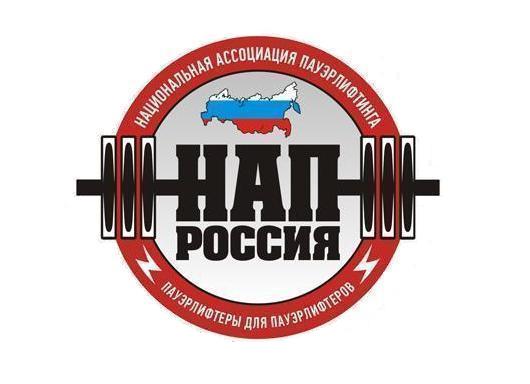              ПОЛОЖЕНИЕо проведении Открытого первенства по классическому жиму штанги лёжа   среди военнослужащих в/ч № 63180                                                                                                     УТВЕРЖДАЮ:                                                                                                        Вице  президент АНО НАП                                                                                                        по Оренбургской области                                                                                                               _____________Е.В.Карякин                                                                                   Оренбург, 2017 г.1. Цели и задачи:-  выявление сильнейших спортсменов среди военнослужащих в/ч № 63180  -  выполнение разрядных нормативов  вплоть до 1 разряда АНО «НАП».2. Место и сроки проведения:
-  Соревнования проводятся 15 апреля 2017 г. в г. Оренбург на территории в/ч № 63180  -  Взвешивание 15 апреля 2017 г. с 08:00 до 09:00.-  Начало соревнований в 09.30 
-  Потоковое расписание выступлений будет составлено на основании заявок и доступно в месте проведения соревнований.
3. Руководство проведением соревнований:
-  Общее руководство по подготовке и проведению соревнований осуществляется Автономной некоммерческой организацией «Национальная ассоциация пауэрлифтинга».

4. Судейство:
-  Соревнования проводятся по международным правилам АНО «НАП».Главный судья соревнований – Карякин Евгений ВладимировичГлавный судья на помосте – Товстуха Сергей БорисовичГлавный секретарь/спикер соревнований – Анисимов Василий Петрович
5. Участники соревнований:
-  К участию в соревнованиях допускаются  военнослужащие в/ч № 63180  
- При себе иметь документ удостоверяющий личность.
6. Весовые и возрастные категории участников:-  открытая возрастная группа, в/к:  67,5 кг., 75 кг.,82 кг, , ,  110 кг., свыше 110 кг.
7. Определение победителей: -Спортсмены, занявшие первые три места в своей весовой категории, награждаются медалями и дипломами.
-  Победители  абсолютного первенства определяются по формуле Шварца,  награждаются медалями и дипломами
8.Заявки:
-  Предварительные заявки от спортсменов принимаются  на e-mail: rusichi056@MAIL.RU, 
 9. Стартовый взнос:
-  Стартовый взнос отсутствует.
10. Присвоение нормативов: 
-  Присваиваются нормативы (по жиму лежа) вступившие в силу с 01. 01. 2017 г. вплоть до 1 разряда АНО «НАП», по версии ЛЮБИТЕЛИ. - для оформления разрядной книжки необходимо при себе иметь 200 рублей и 2 фотографии 3х411. Договор на участие в соревнованиях.  ·Проходя процедуру взвешивания и регистрации, каждый спортсмен подписывает заявочную карточку. Факт подписания данной карточки является заключением Договора об участии в соревнованиях между спортсменом и организаторами. Подписывая карточку, спортсмен соглашается со всеми пунктами настоящего Положения, а также со всеми пунктами Технических правил АНО «НАП» и всех Постановлений  АНО «НАП», принятых до начала данных соревнований и опубликованных на официальном сайте АНО «НАП» (www.пауэрлифтинг-россия.рф), в разделах «Документы ассоциации» и «Правила и нормативы».     Также спортсмен безоговорочно соглашается со следующими условиями:1).  Принимая участия в соревнованиях, спортсмен признаёт, что от него потребуется максимальное физическое и психологическое напряжение, что влечет за собой риск получения травмы, либо увечья. Спортсмен принимает на себя все риски, связанные с этим, и несёт всю ответственность за любые травмы и увечья,  известные ему, либо не известные ему, которые он может получить.2).  Спортсмен осознаёт, что на его ответственности   лежит контроль  состояния своего здоровья перед участием в соревнованиях, тем самым подтверждает проведение регулярного врачебного медосмотра, и отсутствие медицинских противопоказаний для участия  в соревнованиях, соответственно свою полную  физическую  пригодность  и добровольно застраховал свою жизнь и здоровье на период участия в соревновании.3).  Принимая участие в соревновании, спортсмен сознательно отказывается от любых претензий, в случае получения травмы или увечья на этом турнире, в отношении Организаторов турнира, АНО «Национальная ассоциация пауэрлифтинга», собственника помещений, руководителей, должностных лиц, работников упомянутых организаций, ассистентов на помосте и всего обслуживающего соревнования персонала. 4).  Спортсмен добровольно оплачивает все благотворительные взносы, предназначенные для погашения расходов по проведению турнира, изготовлению наградной атрибутики и других расходов, связанных с проведением спортивных мероприятий.5). Спортсмен ознакомился с данным Положением и полностью понимает его содержание.6). Спортсмен добровольно соглашается принять все вышеописанные в п.12 настоящего Положения условия. Тем самым подтверждает это, подписывая заявочную карточку в присутствии секретариата на процедуре регистрации и взвешивания.
12. Настоящее Положение служит официальным вызовом на соревнования.
